Monday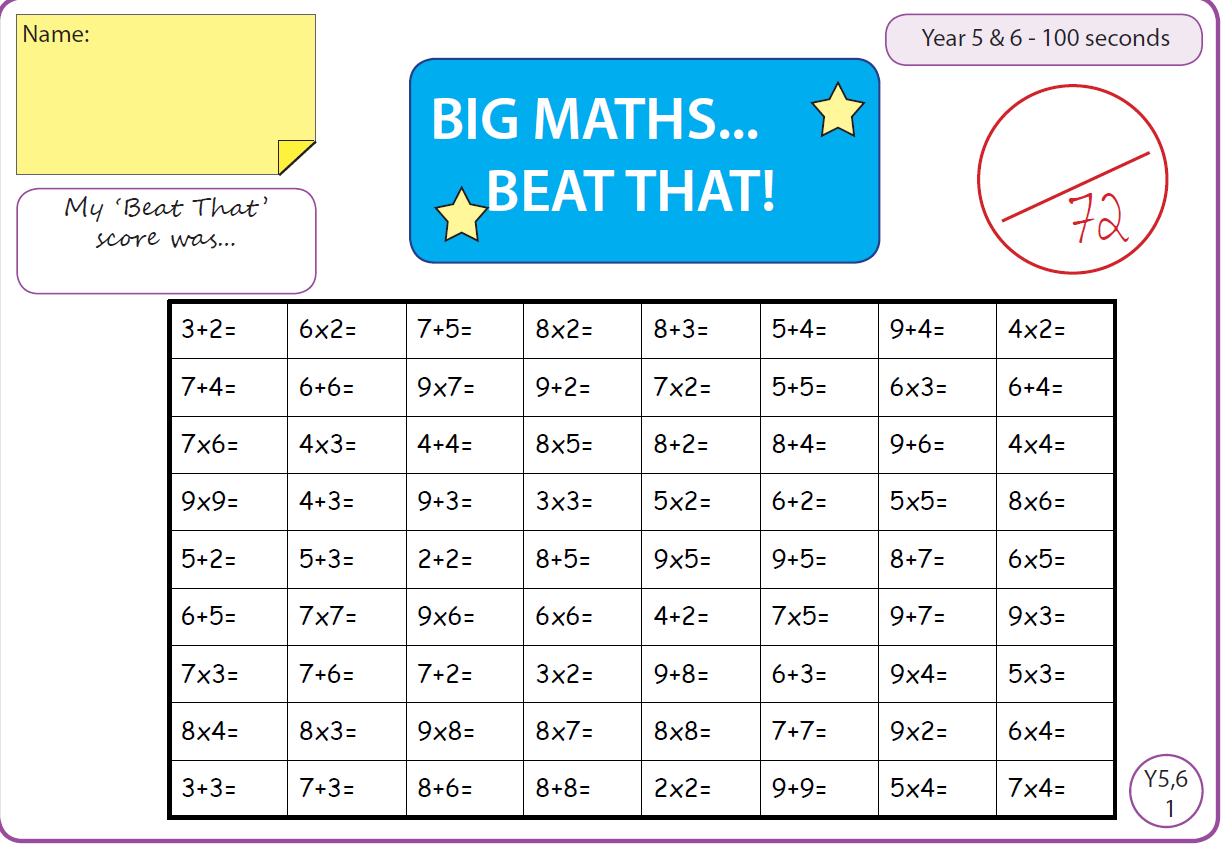 TuesdayWednesdayThursdayFriday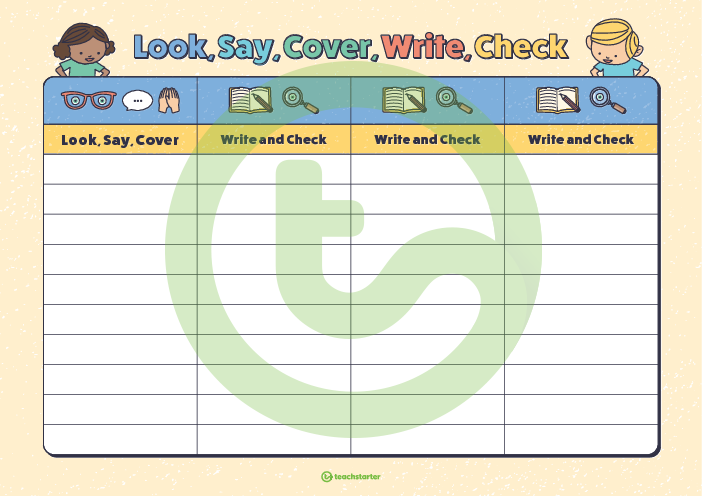 Time and SubjectLearning ObjectiveTask/Link/Resources8.45-9.00ReadingL.O: To practise and consolidate existing reading skills.Read your individual reading book, either in your head or out loud. 9.00-9.15Morning MathsLO: To consolidate recall of number facts. Complete today’s Beat That. You will find today’s Beat That below today’s timetable. Just scroll down! Remember, it is the same one every day for a week so try and beat your score each time! 9.15-9.45SpellingLO: To practice Unit One RWI Spelling words. Speed write this week’s words- time yourself a minute for each! Write them in different colours or fancy writing, make yourself a poster of each of the words!  Circle the consonants and vowels.Week 1 – bomb comb debt climb crumb doubt9.45-10.00Active breakL.O: To boost my concentration through movement.https://www.youtube.com/watch?v=Y9LLfv7yauMJoin in with the Go Noodle clip above to get you moving! 10.00-11.00EnglishLO: To understand the historical context of Oliver Twist. Have a go at today’s lesson by clicking on the link below:https://classroom.thenational.academy/lessons/to-understand-the-historical-context-of-oliver-twist-75jkgd11.00- 11.15 Break11.00- 11.15 Break11.00- 11.15 Break11.15-12.15MathsLO: To use and explain addition strategies. Have a go at today’s lesson by clicking on the link below:https://classroom.thenational.academy/lessons/using-and-explaining-addition-strategies-60t6ce12.15-1.00Dinner12.15-1.00Dinner12.15-1.00Dinner1.00-1.15StorytimeLO: To listen to a story for pleasure. Start listening to Anne of Green Gables, remember where you get up to for tomorrow:https://stories.audible.com/pdp/B01KGL13FI?ref=adbl_ent_anon_ds_pdp_pc_cntr-3-31.15-2.30PE LO: To develop my fitness and flexibility.Use the links below to develop your fitness and flexibility!https://www.youtube.com/watch?v=L_A_HjHZxfIhttps://imoves.com/home-learning/1534https://www.youtube.com/watch?v=X655B4ISakgTime and SubjectLearning ObjectiveTask/Link/Resources8.45-9.00ReadingL.O: To practise and consolidate existing reading skills.Read your individual reading book, either in your head or out loud. 9.00-9.15Morning MathsLO: To consolidate recall of number facts.Complete today’s Beat That. You will find today’s Beat That below today’s timetable. Just scroll down! Remember, it is the same one every day for a week so try and beat your score each time! 9.15-9.45SpellingLO: To practice Unit One RWI Spelling words. Speed write this week’s words- time yourself a minute for each! Check them and correct any mistakes. Write them in different colours or fancy writing, make yourself a poster of each of the words! Circle the consonants and vowels. Week 1 – bomb comb debt climb crumb doubt9.45-10.00Active breakL.O: To boost my concentration through movement.https://www.youtube.com/watch?v=OPLWyZMRNn0Join in with the Go Noodle clip above to get you moving! 10.00-11.00EnglishLO: To investigate suffixes- tion, cian, sion, ssion. Have a go at today’s lesson by clicking on the link below:https://classroom.thenational.academy/lessons/to-investigate-suffixes-tion-cian-sion-ssion-c8up2c11.00- 11.15 Break11.00- 11.15 Break11.00- 11.15 Break11.15-12.15MathsLO: To use and explain addition and subtraction strategies. Have a go at today’s lesson by clicking on the link below:https://classroom.thenational.academy/lessons/using-and-explaining-addition-and-subtraction-strategies-6hk38c12.15-1.00Dinner12.15-1.00Dinner12.15-1.00Dinner1.00-1.15StorytimeLO: To listen to a story for pleasure. Continue listening to Anne of Green Gables, remember where you get up to for tomorrow:https://stories.audible.com/pdp/B01KGL13FI?ref=adbl_ent_anon_ds_pdp_pc_cntr-3-31.15-2.30TopicHistoryLO: To learn how Ancient Greece was organised.Have a go at today’s lesson by clicking on the link below:https://classroom.thenational.academy/lessons/how-was-ancient-greece-organised-6mv3jr2.30-3.00RHELO: To understand what community is. Have a go at today’s lesson by clicking on the link below:https://classroom.thenational.academy/lessons/community-care-cctp8cTime and SubjectLearning ObjectiveTask/Link/Resources8.45-9.00ReadingL.O: To practise and consolidate existing reading skills.Read your individual reading book, either in your head or out loud. 9.00-9.15Morning MathsLO: To consolidate recall of number facts. Complete today’s Beat That. You will find today’s Beat That below today’s timetable. Just scroll down! Remember, it is the same one every day for a week so try and beat your score each time! 9.15-9.45SpellingLO: To practice Unit One RWI Spelling words. Speed write this week’s words- time yourself a minute for each! Check them and correct any mistakes. Write them in different colours or fancy writing, make yourself a poster of each of the words! Circle the consonants and vowels. Week 1 – bomb comb debt climb crumb doubt9.45-10.00Active breakL.O: To boost my concentration through movement.https://www.youtube.com/watch?v=7pUAdYWud10Join in with the Go Noodle clip above to get you moving! 10.00-11.00EnglishLO: To explore word class. Have a go at today’s lesson by clicking on the link below:https://classroom.thenational.academy/lessons/to-explore-word-class-68tkjc11.00- 11.15 Break11.00- 11.15 Break11.00- 11.15 Break11.15-12.15MathsLO: To add and subtract using multiples of 10, 100, 1000, 10 000 and 100 000. Have a go at today’s lesson by clicking on the link below:https://classroom.thenational.academy/lessons/adding-and-subtracting-using-multiples-of-10-100-1000-10-000-and-100-000-60upcc12.15-1.00Dinner12.15-1.00Dinner12.15-1.00Dinner1.00-1.15StorytimeLO: To listen to a story for pleasure. Continue listening to Anne of Green Gables, remember where you get up to for next time:https://stories.audible.com/pdp/B01KGL13FI?ref=adbl_ent_anon_ds_pdp_pc_cntr-3-31.15-2.30TopicHistory.LO: To learn how we know about so much about Ancient Greece. Have a go at today’s lesson by clicking on the link below:https://classroom.thenational.academy/lessons/why-do-we-know-so-much-about-ancient-greece-75h6ce2.30-3.00MusicLO: To understand how to maintain the pulse using the voice and body. https://classroom.thenational.academy/lessons/to-understand-how-to-maintain-the-pulse-using-the-voice-and-body-60up2dHave a go at today’s lesson by clicking on the link above. Time and SubjectLearning ObjectiveTask/Link/Resources8.45-9.00ReadingL.O: To practise and consolidate existing reading skills.Read your individual reading book, either in your head or out loud. 9.00-9.15Morning MathsLO: To consolidate recall of number facts. Complete today’s Beat That. You will find today’s Beat That below today’s timetable. Just scroll down! Remember, it is the same one every day for a week so try and beat your score each time! 9.15-9.45SpellingLO: To practice Unit One RWI Spelling words. Speed write this week’s words- time yourself a minute for each! Check them and correct any mistakes. Write them in different colours or fancy writing, make yourself a poster of each of the words! Circle the consonants and vowels. Week 1 – bomb comb debt climb crumb doubt9.45-10.00Active breakL.O: To boost my concentration through movement.https://www.youtube.com/watch?v=Hl5dRW4E9hcJoin in with the Go Noodle clip above to get you moving! 10.00-11.00EnglishLO: To analyse a film clip and generate vocabulary. Have a go at today’s lesson by clicking on the link below:https://classroom.thenational.academy/lessons/to-analyse-a-film-clip-and-generate-vocabulary-6nh3gr11.00- 11.15 Break11.00- 11.15 Break11.00- 11.15 Break11.15-12.15MathsLO: To add and subtract using the round and adjust strategy.  Have a go at today’s lesson by clicking on the link below:https://classroom.thenational.academy/lessons/adding-and-subtracting-using-the-round-and-adjust-strategy-chk64e12.15-1.00Dinner12.15-1.00Dinner12.15-1.00Dinner1.00-1.15StorytimeLO: To listen to a story for pleasure. Continue listening to Anne of Green Gables, remember where you get up to for next time:https://stories.audible.com/pdp/B01KGL13FI?ref=adbl_ent_anon_ds_pdp_pc_cntr-3-31.15-2.30TopicHistoryLO: To learn about the most important contributions of the Ancient Greek. Have a go at today’s lesson by clicking on the link below:https://classroom.thenational.academy/lessons/what-was-the-golden-age-of-greece-68vpad2.30-3.00FrenchLO: To develop my vocabulary. Follow the link below:https://www.bbc.co.uk/teach/class-clips-video/french-ks2-modern-routines/zjynvk7Time and SubjectLearning ObjectiveTask/Link/Resources8.45-9.00ReadingL.O: To practise and consolidate existing reading skills.Read your individual reading book, either in your head or out loud. 9.00-9.15Morning MathsLO: To consolidate recall of number facts.Complete today’s Beat That. You will find today’s Beat That below today’s timetable. Just scroll down! Remember, it is the same one every day for a week so try and beat your score each time! 9.15-9.45SpellingLO: To practice Unit One RWI Spelling words.Speed write this week’s words- time yourself a minute for each! Check them and correct any mistakes. Write them in different colours or fancy writing, make yourself a poster of each of the words! Circle the consonants and vowels. Week 1 – bomb comb debt climb crumb doubtUse the Look, Cover, Say, Write and Check grid at the bottom to test yourself!9.45-10.00Active breakL.O: To boost my concentration through movement.https://www.youtube.com/watch?v=aEIpC4e2aBYJoin in with the Go Noodle clip above to get you moving! 10.00-11.00EnglishLO: To develop a rich understanding of words associated with meals. Have a go at today’s lesson by clicking on the link below:https://classroom.thenational.academy/lessons/to-develop-a-rich-understanding-of-words-associated-with-meals-6mw68d11.00- 11.15 Break11.00- 11.15 Break11.00- 11.15 Break11.15-12.15MathsLO:  To add and subtract using partitioning. Have a go at today’s lesson by clicking on the link below:https://classroom.thenational.academy/lessons/adding-and-subtracting-using-partitioning-61h3cd12.15-1.00Dinner12.15-1.00Dinner12.15-1.00Dinner1.00-1.15StorytimeLO: To listen to a story for pleasure. Continue listening to Anne of Green Gables, remember where you get up to for next time:https://stories.audible.com/pdp/B01KGL13FI?ref=adbl_ent_anon_ds_pdp_pc_cntr-3-31.15-3:00Golden Time Art  LO: To create a landscape.Enjoy creating a landscape using the link below:https://www.bbc.co.uk/bitesize/clips/zdsb9j6